PLEASE NOTE CHANGES IN SCHEDULE02/15/2020	- Valentine Social during each scheduled class 02/220	- Week 1 - Stand-up (Sparring Gear)  Week 2 - Clinch   Week 3 - Ground (grappling shorts)   Week 4 - Test/Kata		- X-tra Week – Test/Kata		* - Advanced Students Can Attend 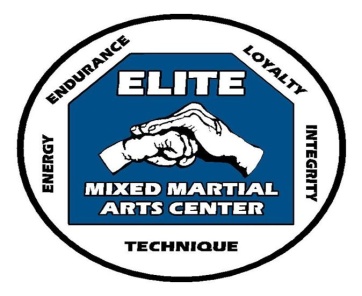 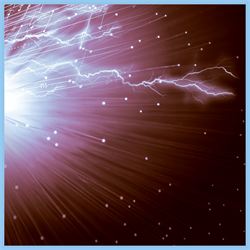 February 2020 February 2020 February 2020 PROGRAM SCHEDULE PROGRAM SCHEDULE PROGRAM SCHEDULE CLASS MONDAYTUESDAYWEDNESDAYWEDNESDAYTHURSDAYSATURDAYSATURDAYOPEN SESSION/ DEGREE TRAINING530PM-6PM9AM-930AM9AM-930AMLITTLE DRAGONS5:30PM-6:00PM5:30PM-6:00PM9:30AM-10:00AM9:30AM-10:00AMYOUTH - Beginner6:00PM-7:00PM6:00PM-7:00PM10:00AM-11:00AM10:00AM-11:00AMYOUTH - Intermediate*6:00PM-7:00PM*6:00PM-7:00PM*6:00PM-7:00PM*11:00AM-12:00PM*11:00AM-12:00PMBLACKBELT - YOUTH7:00PM-8:00PM 7:00PM-8:00PM 12:00PM-1:00PM12:00PM-1:00PMADULT 7:00PM-8:00PM7:00PM-8:00PM*1:00PM-2:00PM*1:00PM-2:00PMBLACKBELT/INSTRUCTOR - ADULT7:00pm-8:00pmCOMBAT SABER - ADULT2:00PM-2:30PM2:00PM-2:30PM